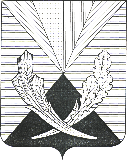 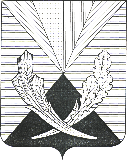 О внесении изменений в постановление Администрации муниципального районаЧелно-Вершинский от 22.12.2021 г № 706«Об  утверждении муниципальной программы «Развитие и поддержка субъектов малого и среднего предпринимательствана территории муниципального районаЧелно-Вершинский Самарской области» на 2022-2024 годыНа основании  Федерального закона от 06.10.2003 № 131-ФЗ «Об общих принципах организации местного самоуправления в Российской Федерации», Федерального закона от 24.07.2007 г. № 209-ФЗ « О развитии малого и среднего предпринимательства в Российской Федерации», руководствуясь Уставом муниципального района Челно-Вершинский Самарской области, администрация муниципального района Челно-Вершинский Самарской области.ПОСТАНОВЛЯЕТ:     1. Внести изменения в постановление администрации муниципального района Челно-Вершинский Самарской области от 22.12.2021 г. № 706 « Об утверждении  муниципальной программы «Развитие и поддержка субъектов малого и среднего предпринимательства на территории муниципального района Челно-Вершинский Самарской области»  на 2022-2024 годы изложив программу в новой редакции согласно приложения к данному постановлению.2. Опубликовать настоящее постановление в газете «Официальный вестник».3. Контроль за исполнением настоящего постановления оставляю за собой.Глава муниципального района  Челно-Вершинский                                                                                        В.А. КнязькинАхмисева	Лист  согласованияк постановлению администрации муниципального района Челно-Вершинский Самарской области о внесении изменений в постановление администрации муниципального района Челно-Вершинский от 22.12.2021 г № 706«Об утверждении муниципальной программы « Развитие и поддержка субъектов малого и среднего предпринимательства на территории муниципального района Челно-Вершинский Самарской области на 2022-2024 годы»ПриложениеУтверждено Постановлением Администрации Муниципального района Челно-Вершинский Самарской области №   83  от  21.02.2023  г.Муниципальная программа"Развитие и поддержка субъектов малого и среднего предпринимательства на территории муниципального района Челно-Вершинский Самарской области» на 2022-2024 годыПАСПОРТ МУНИЦИПАЛЬНОЙ ПРОГРАММЫХарактеристика проблемы, на решение которой направлена муниципальная программа	Развитие малого и среднего предпринимательства на территории муниципального района Челно-Вершинский является одним из направлений Стратегии социально-экономического развития Самарской области на период до 2030 года, а также одним из направлений Стратегии социально-экономического  развития муниципального района Челно-Вершинский Самарской области на период до 2030 года. Актуальность развития малого и среднего предпринимательства обусловлена значимостью данного вида деятельности для повышения экономического потенциала муниципального района Челно-Вершинский, а также для решения проблем социального характера и повышения уровня доходности муниципального бюджета.В рамках исполнения Указа Президента РФ от 07.05.2018 № 204 «О национальных целях и стратегических задачах развития Российской Федерации на период до 2024 года» в основу Программы заложены основные показатели и индикаторы национального проекта «Малое и среднее предпринимательство и поддержка индивидуальной предпринимательской инициативы», разработаны мероприятия Программы.	По итогам реализации муниципальной программы развития и поддержки малого и среднего предпринимательства муниципального района в 2019 – 2021 годы, утвержденной постановлением администрации муниципального района Челно-Вершинский от 22.01.2019  года № 35, в районе достигнута определенная стабильность по основным показателям развития сферы предпринимательской деятельности.Количество субъектов малого и среднего предпринимательства, числящихся в Реестре субъектов малого и среднего предпринимательства за 2022 год составило 290 единиц, за 2021 год – 302  единицы, за 2020 год – 259. Субъекты малого и среднего предпринимательства осуществляют деятельность в различных отраслях экономики. На 1 января 2022 года количество субъектов малого и среднего бизнеса в муниципальном районе Челно-Вершинский составило  290 ед., 245 ед. из которых индивидуальные предприниматели,  5 ед. малых предприятий, 285 микро предприятий.Наблюдается стабильный рост поступлений единого налога, взимаемого в связи с применение упрощенной и патентной систем налогообложения. По итогам 2020 года сумма налога составила - 776,9 тыс. руб., за 2021 год – 6116,0 тыс. руб., за 2022 год – 7207,0 тыс. руб.Однако, несмотря на то, что потенциал малого и среднего предпринимательства в муниципальном районе оценивается как положительный, существует ряд проблем, сдерживающих его интенсивное развитие, а именно:несовершенство нормативной правовой базы в сфере малого и среднего предпринимательства;затрудненный доступ СМСП, особенно начинающих, к финансово-кредитным и имущественным ресурсам;отсутствие системы подготовки квалифицированных кадров для СМСП;низкий уровень социальной ответственности работодателя;отсутствие реального доступа CМСП к механизмам осуществления закупок для муниципальных нужд, а именно: проблемы с официальным подтверждением статуса СМСП;высокий уровень осведомленности и низкий уровень доверия предпринимателей к закупкам для обеспечения муниципальных нужд. Реализация программных мероприятий позволит обеспечить сохранение и усиление положительных тенденций, сформировавшихся по итогам 2019 - 2021 годов, будет способствовать обеспечению благоприятных условий для развития и повышения конкурентоспособности малого и среднего предпринимательства в районе, увеличению его роли в социально-экономическом развитии муниципального района.	Актуальность разработки программы обусловлена тем, что малое и среднее предпринимательство стало неотъемлемым субъектом рынка, влияющим на дальнейшее развитие экономики муниципального района Челно-Вершинский, решающим проблемы занятости населения, повышения уровня жизни и формирования среднего класса, как основы социально-экономической стабильности общества. Развитие потребительского и обслуживающего сектора экономики является наиболее естественной средой для развития малых и средних предприятий, поэтому в ближайшей перспективе малое и среднее предпринимательство может стать стабильным источником налоговых поступлений. Малое и среднее предпринимательство способно гибко маневрировать всеми имеющимися ресурсами в условиях постоянного изменения рыночной конъюнктуры.	Использование программно-целевого метода управления для решения задач развития и поддержки малого и среднего предпринимательства позволит в комплексе обеспечить полное отражение запланированных мероприятий, обеспечит увязку источников финансирования, эффективное и целевое расходование бюджетных средств, а также будет способствовать осуществлению оперативного контроля за выполнением сроков реализации всех мероприятий.	Реализация программных мероприятий позволит обеспечить сохранение и усиление положительных тенденций, будет способствовать обеспечению благоприятных условий для развития и повышения конкурентоспособности малого и среднего предпринимательства района, увеличению его роли в социально-экономическом развитии.Основные цели и задачи муниципальной программы, сроки и этапы ее реализацииЦелью реализации муниципальной программы является создание условий для развития малого и среднего предпринимательства, в том числе социального предпринимательства на территории муниципального района Челно-Вершинский Самарской области. Мероприятия муниципальной программы отражают участие муниципалитета в становлении малого и среднего предпринимательства, как значимого сектора экономики муниципального района Челно-Вершинский Самарской области. Достижение цели позволит повысить роль малого и среднего предпринимательства в социально-экономическом развитии муниципального района Челно-Вершинский Самарской области.Для достижения поставленных целей муниципальной программы с учетом объективных потребностей малого и среднего предпринимательства муниципального района Челно-Вершинский Самарской области необходимо решить ряд взаимосвязанных задач:актуализация нормативно-правовой базы в сфере деятельности субъектов малого и среднего предпринимательства; оказание информационной поддержки субъектам малого и среднего бизнеса, в том числе социальным предприятиям;оказание консультационной поддержки социальным предприятиям;оказание имущественной поддержки субъектам малого и среднего бизнеса, в том числе социальным предприятиям; популяризация предпринимательства (формирование положительного образа предпринимательства, вовлечение различных категорий граждан, включая самозанятых в сектор малого и среднего предпринимательства, в том числе создание новых субъектов МСП).Муниципальная программа  реализуется с 2022 по 2024 годы в один этап.Целевые индикаторы и показатели, характеризующие ежегодный ход и итоги реализации ПрограммыРезультативность мероприятий данной Программы будет оцениваться при помощи целевых индикаторов (показателей).Значения целевых индикаторов и показателей Программы зависят от характера действия внешних факторов за рассматриваемый период, объема финансирования, планируемых к поступлению из бюджета муниципального района Челно-Вершинский Самарской области.Учитывая долгосрочный характер Программы, а также значительный дефицит бюджетных средств, целевые индикаторы будут уточняться по мере необходимости и корректироваться с учетом хода ее реализации в текущем году и плана программных мероприятий на новый финансовый год с указанием сроков их выполнения и объемов финансирования.Прогнозируемые значения целевых индикаторов (показателей) в целом за период реализации Программы, в том числе с разбивкой по годам, представлены в Приложении 1 к Программе.4. Перечень программных мероприятий программыПеречень программных мероприятий, осуществляемых в соответствии с целью и задачами, изложен в Приложении 2 к Программе.5. Обоснование ресурсного обеспечения программы	Разрабатываемая Программа рассчитана на три года (с 2022 по 2024 год), с возможной трансформацией непосредственно в ходе ее реализации, а также с учетом ее продолжения (продления) в последующие годы.          Источниками финансирования Программы являются средства бюджета муниципального района Челно-Вершинский Самарской области на соответствующий финансовый год. Расходы на проведение мероприятий в 2022 - 2024 годах уточняются при формировании бюджета на соответствующий финансовый год.          Общая сумма финансирования реализации мероприятий Программы составляет 150,0 тыс. рублей, в том числе по годам:          2022 год - 50,0 тыс. рублей;          2023 год – 50,0 тыс. рублей;          2024 год – 50,0 тыс. рублей.6. Механизм реализации программыРеализация мероприятий Программы осуществляется Администрацией муниципального района Челно-Вершинский.Реализация мероприятий, финансируемых за счет средств бюджета муниципального района Челно-Вершинский, осуществляется в форме безвозмездных перечислений. Исполнители несут ответственность за качественное и своевременное выполнение мероприятий Программы, рациональное использование выделяемых на их реализацию финансовых средств.Поддержка субъектов малого и среднего предпринимательства осуществляется на следующих основных принципах:1)	заявительный порядок обращения субъектов малого и среднего предпринимательства;2)	равный доступ субъектов малого и среднего предпринимательства к участию в соответствующих программах;3)	открытость процедур оказания поддержки.Право на предоставление поддержки в рамках данной Программы, имеют субъекты малого и среднего предпринимательства, не находящиеся в процессе ликвидации, реорганизации, банкротства, деятельность которых не приостановлена в установленном действующим законодательством порядке,  зарегистрированные и осуществляющие деятельность на территории муниципального района Челно-Вершинский.Контроль за реализацией Программы осуществляет разработчик Программы – Отдел экономического развития, инвестиций и торговли администрации муниципального района Челно-Вершинский Самарской области.Контроль хода реализации Программы осуществляется в соответствии с положениями раздела 5 Порядка принятия решений о разработке муниципальных программ муниципального района Челно-Вершинский, их формировании и реализации, утвержденным постановлением администрации м.р. Челно-Вершинский  от 29.10.2013 г. № 921, в актуальной редакции. 7. Оценка социально-экономической эффективностиреализации программыМероприятия муниципальной программы будут являться основными мерами поддержки субъектов малого и среднего предпринимательства на муниципальном уровне. Оценка эффективности реализации Программ осуществляется в целях достижения оптимального соотношения связанных с их реализацией затрат и достигаемых в ходе реализации результатов. Оценка эффективности реализации Программ осуществляется головным исполнителем Программы по годам в течение всего срока реализации Программы. Для оценки эффективности реализации Программ применяются целевые индикаторы и показатели эффективности реализации Программы, указанные в паспорте Программы.Критериями оценки эффективности реализации Программы являются степень достижения целевых индикаторов и показателей, установленных Программой, а также степень достижения показателей эффективности, установленных Методикой оценки эффективности реализации Программы, утвержденной в Программе. Результаты достижения целевых индикаторов Программ  должны быть представлены по форме, представленной в таблице.Головной исполнитель Программы представляет информацию об оценке эффективности реализации Программы в составе пояснительной записки к отчету об исполнении Программы.В процессе проведения оценки эффективности реализации Программы осуществляется сопоставление достигнутых показателей с целевыми индикаторами, содержащимися в паспорте Программы.ДолжностьДата поступленияРосписьФ.И.О.Заместитель главы района – Руководитель управления финансами администрации районаТрофимов Д.НЗаместитель главы района по правовым вопросамСергеева Н.ВНачальник отдела экономического развития, инвестиций и торговли администрации районаТухватуллина Н.ИРуководитель комитета по управлению муниципальным имуществомАфанасьева А.А.Главный специалист отдела экономического развития, инвестиций и торговлиАхмисева И.П.Наименование программы"Развитие и поддержка субъектов малого и среднего предпринимательства на территории муниципального района Челно-Вершинский Самарской области» на 2022-2024 годыДата принятия решения о разработке Программы15.10.2021г.Заказчик ПрограммыАдминистрация муниципального района Челно-Вершинский Самарской областиРазработчик ПрограммыОтдел экономического развития, инвестиций и торговли администрации муниципального района Челно-Вершинский Самарской областиГоловной исполнитель  ПрограммыОтдел экономического развития, инвестиций и торговли администрации муниципального района Челно-Вершинский Самарской области;Участники муниципальной программы:МКУ «Комитет по управлению муниципальным имуществом», Администрации сельских поселений м.р. Челно-ВершинскийЦели и задачи ПрограммыЦель Программы – создание на территории муниципального района Челно-Вершинский, условий для устойчивого развития субъектов малого и среднего бизнеса, в том числе социального предпринимательства на основе формирования эффективных механизмов его поддержки. Данная цель реализуется в процессе решения конкретных задач по следующим направлениям:  1. Актуализация нормативно-правовой базы в сфере деятельности субъектов малого и среднего предпринимательства; 2. Оказание информационной поддержки субъектам малого и среднего предпринимательства, в том числе социальным предприятиям;3. Оказание консультационной поддержки социальным предприятиям;4. Оказание имущественной поддержки субъектам малого и среднего предпринимательства, в том числе социальным предприятиям;5. Популяризация предпринимательства (формирование положительного образа предпринимательства, вовлечение различных категорий граждан, включая самозанятых в сектор малого и среднего предпринимательства, в том числе создание новых субъектов МСП).Сроки и этапы реализации Программы2022 – 2024 годыВажнейшие целевые индикаторы и показатели ПрограммыОтражены в Приложении 1 к паспорту муниципальной программыПеречень подпрограмм ПрограммыПрограммой не предусмотреноОбъемы и источники финансирования программных мероприятийОбщий объем средств, направляемых на реализацию мероприятий настоящей программы в 2022-2024 годах, составляет 150,0 тыс. руб., в том числе: Бюджет муниципального района Челно-Вершинский:2022 год – 50,0 тыс. рублей;2023 год – 50,0 тыс. рублей;2024 год – 50,0 тыс. рублей.и ежегодно уточняется по ходу реализации Программы.Показатели социально-экономической эффективности реализации ПрограммыОсновными ожидаемыми результатами в сфере малого и среднего предпринимательства  к 31 декабря 2024 года должны стать:- повышение уровня информированности субъектов малого и среднего предпринимательства; - повышение предпринимательской активности;- увеличение количества субъектов малого и среднего предпринимательства;- увеличение количества субъектов МСП имеющих статус социального предприятия;- повышение грамотности, осведомленности в части ведения предпринимательской деятельности субъектов малого и среднего предпринимательства, физических лиц – потенциальных субъектов малого и среднего предпринимательства;- популяризация предпринимательской деятельности и ее лучших представителей.Система организации контроля над ходом реализации ПрограммыКонтроль реализации Программы осуществляет заказчик в соответствии с Порядком принятия  решений о разработке муниципальных программ муниципального района Челно-Вершинский, их формировании и реализации, утвержденным постановлением администрации м.р. Челно-Вершинский  от 29.10.2013 г. № 921N п/п Наиме- нование индика-   тора     Ед.   измерения  Значения целевых        индикаторов       Значения целевых        индикаторов         Степень      достижения       целевых     индикаторов,         %         Источник   информации  для оценки   целевых   индикаторов  Программы  N п/п Наиме- нование индика-   тора     Ед.   измеренияПлановые значения    по    ПрограммеФактически достигнутые значения      Степень      достижения       целевых     индикаторов,         %         Источник   информации  для оценки   целевых   индикаторов  Программы   1 Приложение 1к муниципальной программе «Развитие и поддержка субъектов малого и среднего предпринимательства  на территории муниципального района Челно-Вершинский Самарской области» на 2022-2024 годыПриложение 1к муниципальной программе «Развитие и поддержка субъектов малого и среднего предпринимательства  на территории муниципального района Челно-Вершинский Самарской области» на 2022-2024 годыПриложение 1к муниципальной программе «Развитие и поддержка субъектов малого и среднего предпринимательства  на территории муниципального района Челно-Вершинский Самарской области» на 2022-2024 годыПриложение 1к муниципальной программе «Развитие и поддержка субъектов малого и среднего предпринимательства  на территории муниципального района Челно-Вершинский Самарской области» на 2022-2024 годыПриложение 1к муниципальной программе «Развитие и поддержка субъектов малого и среднего предпринимательства  на территории муниципального района Челно-Вершинский Самарской области» на 2022-2024 годыПриложение 1к муниципальной программе «Развитие и поддержка субъектов малого и среднего предпринимательства  на территории муниципального района Челно-Вершинский Самарской области» на 2022-2024 годыПриложение 1к муниципальной программе «Развитие и поддержка субъектов малого и среднего предпринимательства  на территории муниципального района Челно-Вершинский Самарской области» на 2022-2024 годыПриложение 1к муниципальной программе «Развитие и поддержка субъектов малого и среднего предпринимательства  на территории муниципального района Челно-Вершинский Самарской области» на 2022-2024 годыПриложение 1к муниципальной программе «Развитие и поддержка субъектов малого и среднего предпринимательства  на территории муниципального района Челно-Вершинский Самарской области» на 2022-2024 годыПриложение 1к муниципальной программе «Развитие и поддержка субъектов малого и среднего предпринимательства  на территории муниципального района Челно-Вершинский Самарской области» на 2022-2024 годыПриложение 1к муниципальной программе «Развитие и поддержка субъектов малого и среднего предпринимательства  на территории муниципального района Челно-Вершинский Самарской области» на 2022-2024 годыПриложение 1к муниципальной программе «Развитие и поддержка субъектов малого и среднего предпринимательства  на территории муниципального района Челно-Вершинский Самарской области» на 2022-2024 годыПриложение 1к муниципальной программе «Развитие и поддержка субъектов малого и среднего предпринимательства  на территории муниципального района Челно-Вершинский Самарской области» на 2022-2024 годыПриложение 1к муниципальной программе «Развитие и поддержка субъектов малого и среднего предпринимательства  на территории муниципального района Челно-Вершинский Самарской области» на 2022-2024 годыПриложение 1к муниципальной программе «Развитие и поддержка субъектов малого и среднего предпринимательства  на территории муниципального района Челно-Вершинский Самарской области» на 2022-2024 годыПеречень показателей (индикаторов), характеризующих ежегодный ход и итоги реализации муниципальной программы муниципального района Челно-Вершинский Самарской области «Развитие  малого и среднего предпринимательства на территории муниципального района Челно-Вершинский Самарской области» на 2022-2024 годыПеречень показателей (индикаторов), характеризующих ежегодный ход и итоги реализации муниципальной программы муниципального района Челно-Вершинский Самарской области «Развитие  малого и среднего предпринимательства на территории муниципального района Челно-Вершинский Самарской области» на 2022-2024 годыПеречень показателей (индикаторов), характеризующих ежегодный ход и итоги реализации муниципальной программы муниципального района Челно-Вершинский Самарской области «Развитие  малого и среднего предпринимательства на территории муниципального района Челно-Вершинский Самарской области» на 2022-2024 годыПеречень показателей (индикаторов), характеризующих ежегодный ход и итоги реализации муниципальной программы муниципального района Челно-Вершинский Самарской области «Развитие  малого и среднего предпринимательства на территории муниципального района Челно-Вершинский Самарской области» на 2022-2024 годыПеречень показателей (индикаторов), характеризующих ежегодный ход и итоги реализации муниципальной программы муниципального района Челно-Вершинский Самарской области «Развитие  малого и среднего предпринимательства на территории муниципального района Челно-Вершинский Самарской области» на 2022-2024 годыПеречень показателей (индикаторов), характеризующих ежегодный ход и итоги реализации муниципальной программы муниципального района Челно-Вершинский Самарской области «Развитие  малого и среднего предпринимательства на территории муниципального района Челно-Вершинский Самарской области» на 2022-2024 годыПеречень показателей (индикаторов), характеризующих ежегодный ход и итоги реализации муниципальной программы муниципального района Челно-Вершинский Самарской области «Развитие  малого и среднего предпринимательства на территории муниципального района Челно-Вершинский Самарской области» на 2022-2024 годыПеречень показателей (индикаторов), характеризующих ежегодный ход и итоги реализации муниципальной программы муниципального района Челно-Вершинский Самарской области «Развитие  малого и среднего предпринимательства на территории муниципального района Челно-Вершинский Самарской области» на 2022-2024 годыПеречень показателей (индикаторов), характеризующих ежегодный ход и итоги реализации муниципальной программы муниципального района Челно-Вершинский Самарской области «Развитие  малого и среднего предпринимательства на территории муниципального района Челно-Вершинский Самарской области» на 2022-2024 годыПеречень показателей (индикаторов), характеризующих ежегодный ход и итоги реализации муниципальной программы муниципального района Челно-Вершинский Самарской области «Развитие  малого и среднего предпринимательства на территории муниципального района Челно-Вершинский Самарской области» на 2022-2024 годыПеречень показателей (индикаторов), характеризующих ежегодный ход и итоги реализации муниципальной программы муниципального района Челно-Вершинский Самарской области «Развитие  малого и среднего предпринимательства на территории муниципального района Челно-Вершинский Самарской области» на 2022-2024 годыПеречень показателей (индикаторов), характеризующих ежегодный ход и итоги реализации муниципальной программы муниципального района Челно-Вершинский Самарской области «Развитие  малого и среднего предпринимательства на территории муниципального района Челно-Вершинский Самарской области» на 2022-2024 годыПеречень показателей (индикаторов), характеризующих ежегодный ход и итоги реализации муниципальной программы муниципального района Челно-Вершинский Самарской области «Развитие  малого и среднего предпринимательства на территории муниципального района Челно-Вершинский Самарской области» на 2022-2024 годыПеречень показателей (индикаторов), характеризующих ежегодный ход и итоги реализации муниципальной программы муниципального района Челно-Вершинский Самарской области «Развитие  малого и среднего предпринимательства на территории муниципального района Челно-Вершинский Самарской области» на 2022-2024 годыПеречень показателей (индикаторов), характеризующих ежегодный ход и итоги реализации муниципальной программы муниципального района Челно-Вершинский Самарской области «Развитие  малого и среднего предпринимательства на территории муниципального района Челно-Вершинский Самарской области» на 2022-2024 годы№ п/п№ п/пНаименование цели, задачи, показателя (индикатора)Наименование цели, задачи, показателя (индикатора)Наименование цели, задачи, показателя (индикатора)Наименование цели, задачи, показателя (индикатора)Наименование цели, задачи, показателя (индикатора)Значение показателя (индикатора), по годамЗначение показателя (индикатора), по годамЗначение показателя (индикатора), по годамЗначение показателя (индикатора), по годамЗначение показателя (индикатора), по годамЗначение показателя (индикатора), по годамЗначение показателя (индикатора), по годамЗначение показателя (индикатора), по годам№ п/п№ п/пНаименование цели, задачи, показателя (индикатора)Наименование цели, задачи, показателя (индикатора)Наименование цели, задачи, показателя (индикатора)Наименование цели, задачи, показателя (индикатора)Наименование цели, задачи, показателя (индикатора)20222022202220232023202320242024Цель – создание благоприятных условий для устойчивого функционирования и развития малого и среднего предпринимательства на территории муниципального района Челно-Вершинский Самарской областиЦель – создание благоприятных условий для устойчивого функционирования и развития малого и среднего предпринимательства на территории муниципального района Челно-Вершинский Самарской областиЦель – создание благоприятных условий для устойчивого функционирования и развития малого и среднего предпринимательства на территории муниципального района Челно-Вершинский Самарской областиЦель – создание благоприятных условий для устойчивого функционирования и развития малого и среднего предпринимательства на территории муниципального района Челно-Вершинский Самарской областиЦель – создание благоприятных условий для устойчивого функционирования и развития малого и среднего предпринимательства на территории муниципального района Челно-Вершинский Самарской областиЦель – создание благоприятных условий для устойчивого функционирования и развития малого и среднего предпринимательства на территории муниципального района Челно-Вершинский Самарской областиЦель – создание благоприятных условий для устойчивого функционирования и развития малого и среднего предпринимательства на территории муниципального района Челно-Вершинский Самарской областиЦель – создание благоприятных условий для устойчивого функционирования и развития малого и среднего предпринимательства на территории муниципального района Челно-Вершинский Самарской областиЦель – создание благоприятных условий для устойчивого функционирования и развития малого и среднего предпринимательства на территории муниципального района Челно-Вершинский Самарской областиЦель – создание благоприятных условий для устойчивого функционирования и развития малого и среднего предпринимательства на территории муниципального района Челно-Вершинский Самарской областиЦель – создание благоприятных условий для устойчивого функционирования и развития малого и среднего предпринимательства на территории муниципального района Челно-Вершинский Самарской областиЦель – создание благоприятных условий для устойчивого функционирования и развития малого и среднего предпринимательства на территории муниципального района Челно-Вершинский Самарской областиЦель – создание благоприятных условий для устойчивого функционирования и развития малого и среднего предпринимательства на территории муниципального района Челно-Вершинский Самарской областиЦель – создание благоприятных условий для устойчивого функционирования и развития малого и среднего предпринимательства на территории муниципального района Челно-Вершинский Самарской областиЦель – создание благоприятных условий для устойчивого функционирования и развития малого и среднего предпринимательства на территории муниципального района Челно-Вершинский Самарской областиЗадача 1: Актуализация нормативно-правовой базы в сфере деятельности субъектов малого и среднего предпринимательстваЗадача 1: Актуализация нормативно-правовой базы в сфере деятельности субъектов малого и среднего предпринимательстваЗадача 1: Актуализация нормативно-правовой базы в сфере деятельности субъектов малого и среднего предпринимательстваЗадача 1: Актуализация нормативно-правовой базы в сфере деятельности субъектов малого и среднего предпринимательстваЗадача 1: Актуализация нормативно-правовой базы в сфере деятельности субъектов малого и среднего предпринимательстваЗадача 1: Актуализация нормативно-правовой базы в сфере деятельности субъектов малого и среднего предпринимательстваЗадача 1: Актуализация нормативно-правовой базы в сфере деятельности субъектов малого и среднего предпринимательстваЗадача 1: Актуализация нормативно-правовой базы в сфере деятельности субъектов малого и среднего предпринимательстваЗадача 1: Актуализация нормативно-правовой базы в сфере деятельности субъектов малого и среднего предпринимательстваЗадача 1: Актуализация нормативно-правовой базы в сфере деятельности субъектов малого и среднего предпринимательстваЗадача 1: Актуализация нормативно-правовой базы в сфере деятельности субъектов малого и среднего предпринимательстваЗадача 1: Актуализация нормативно-правовой базы в сфере деятельности субъектов малого и среднего предпринимательстваЗадача 1: Актуализация нормативно-правовой базы в сфере деятельности субъектов малого и среднего предпринимательстваЗадача 1: Актуализация нормативно-правовой базы в сфере деятельности субъектов малого и среднего предпринимательстваЗадача 1: Актуализация нормативно-правовой базы в сфере деятельности субъектов малого и среднего предпринимательства1.11.1Количество нормативно-правовых актов, принятых в сфере деятельности субъектов малого и среднего предпринимательства, ед.Количество нормативно-правовых актов, принятых в сфере деятельности субъектов малого и среднего предпринимательства, ед.Количество нормативно-правовых актов, принятых в сфере деятельности субъектов малого и среднего предпринимательства, ед.Количество нормативно-правовых актов, принятых в сфере деятельности субъектов малого и среднего предпринимательства, ед.Количество нормативно-правовых актов, принятых в сфере деятельности субъектов малого и среднего предпринимательства, ед.22222222Задача 2: Оказание информационной поддержки субъектам малого и среднего предпринимательства, в том числе социальным предприятиямЗадача 2: Оказание информационной поддержки субъектам малого и среднего предпринимательства, в том числе социальным предприятиямЗадача 2: Оказание информационной поддержки субъектам малого и среднего предпринимательства, в том числе социальным предприятиямЗадача 2: Оказание информационной поддержки субъектам малого и среднего предпринимательства, в том числе социальным предприятиямЗадача 2: Оказание информационной поддержки субъектам малого и среднего предпринимательства, в том числе социальным предприятиямЗадача 2: Оказание информационной поддержки субъектам малого и среднего предпринимательства, в том числе социальным предприятиямЗадача 2: Оказание информационной поддержки субъектам малого и среднего предпринимательства, в том числе социальным предприятиямЗадача 2: Оказание информационной поддержки субъектам малого и среднего предпринимательства, в том числе социальным предприятиямЗадача 2: Оказание информационной поддержки субъектам малого и среднего предпринимательства, в том числе социальным предприятиямЗадача 2: Оказание информационной поддержки субъектам малого и среднего предпринимательства, в том числе социальным предприятиямЗадача 2: Оказание информационной поддержки субъектам малого и среднего предпринимательства, в том числе социальным предприятиямЗадача 2: Оказание информационной поддержки субъектам малого и среднего предпринимательства, в том числе социальным предприятиямЗадача 2: Оказание информационной поддержки субъектам малого и среднего предпринимательства, в том числе социальным предприятиямЗадача 2: Оказание информационной поддержки субъектам малого и среднего предпринимательства, в том числе социальным предприятиямЗадача 2: Оказание информационной поддержки субъектам малого и среднего предпринимательства, в том числе социальным предприятиям2.12.1Количество субъектов малого и среднего предпринимательства, в том числе самозанятых, получивших информационную поддержку, ед.Количество субъектов малого и среднего предпринимательства, в том числе самозанятых, получивших информационную поддержку, ед.Количество субъектов малого и среднего предпринимательства, в том числе самозанятых, получивших информационную поддержку, ед.Количество субъектов малого и среднего предпринимательства, в том числе самозанятых, получивших информационную поддержку, ед.Количество субъектов малого и среднего предпринимательства, в том числе самозанятых, получивших информационную поддержку, ед.15151515151515152.22.2Количество социальных предприятий, получивших информационную поддержкуКоличество социальных предприятий, получивших информационную поддержкуКоличество социальных предприятий, получивших информационную поддержкуКоличество социальных предприятий, получивших информационную поддержкуКоличество социальных предприятий, получивших информационную поддержку00033333Задача 3: Оказание консультационной поддержки социальным предприятиямЗадача 3: Оказание консультационной поддержки социальным предприятиямЗадача 3: Оказание консультационной поддержки социальным предприятиямЗадача 3: Оказание консультационной поддержки социальным предприятиямЗадача 3: Оказание консультационной поддержки социальным предприятиямЗадача 3: Оказание консультационной поддержки социальным предприятиямЗадача 3: Оказание консультационной поддержки социальным предприятиямЗадача 3: Оказание консультационной поддержки социальным предприятиямЗадача 3: Оказание консультационной поддержки социальным предприятиямЗадача 3: Оказание консультационной поддержки социальным предприятиямЗадача 3: Оказание консультационной поддержки социальным предприятиямЗадача 3: Оказание консультационной поддержки социальным предприятиямЗадача 3: Оказание консультационной поддержки социальным предприятиямЗадача 3: Оказание консультационной поддержки социальным предприятиямЗадача 3: Оказание консультационной поддержки социальным предприятиям3.13.1Количество социальных предприятий, получивших консультационную поддержкуКоличество социальных предприятий, получивших консультационную поддержкуКоличество социальных предприятий, получивших консультационную поддержкуКоличество социальных предприятий, получивших консультационную поддержкуКоличество социальных предприятий, получивших консультационную поддержку00022222Задача 4: Оказание имущественной поддержки субъектам малого и среднего предпринимательства, в том числе социальным предприятиямЗадача 4: Оказание имущественной поддержки субъектам малого и среднего предпринимательства, в том числе социальным предприятиямЗадача 4: Оказание имущественной поддержки субъектам малого и среднего предпринимательства, в том числе социальным предприятиямЗадача 4: Оказание имущественной поддержки субъектам малого и среднего предпринимательства, в том числе социальным предприятиямЗадача 4: Оказание имущественной поддержки субъектам малого и среднего предпринимательства, в том числе социальным предприятиямЗадача 4: Оказание имущественной поддержки субъектам малого и среднего предпринимательства, в том числе социальным предприятиямЗадача 4: Оказание имущественной поддержки субъектам малого и среднего предпринимательства, в том числе социальным предприятиямЗадача 4: Оказание имущественной поддержки субъектам малого и среднего предпринимательства, в том числе социальным предприятиямЗадача 4: Оказание имущественной поддержки субъектам малого и среднего предпринимательства, в том числе социальным предприятиямЗадача 4: Оказание имущественной поддержки субъектам малого и среднего предпринимательства, в том числе социальным предприятиямЗадача 4: Оказание имущественной поддержки субъектам малого и среднего предпринимательства, в том числе социальным предприятиямЗадача 4: Оказание имущественной поддержки субъектам малого и среднего предпринимательства, в том числе социальным предприятиямЗадача 4: Оказание имущественной поддержки субъектам малого и среднего предпринимательства, в том числе социальным предприятиямЗадача 4: Оказание имущественной поддержки субъектам малого и среднего предпринимательства, в том числе социальным предприятиямЗадача 4: Оказание имущественной поддержки субъектам малого и среднего предпринимательства, в том числе социальным предприятиям4.14.1Количество субъектов малого и среднего предпринимательства, в том числе самозанятых, получивших имущественную поддержку, ед.Количество субъектов малого и среднего предпринимательства, в том числе самозанятых, получивших имущественную поддержку, ед.Количество субъектов малого и среднего предпринимательства, в том числе самозанятых, получивших имущественную поддержку, ед.Количество субъектов малого и среднего предпринимательства, в том числе самозанятых, получивших имущественную поддержку, ед.Количество субъектов малого и среднего предпринимательства, в том числе самозанятых, получивших имущественную поддержку, ед.222333334.24.2Количество социальных предприятий, получивших имущественную поддержкуКоличество социальных предприятий, получивших имущественную поддержкуКоличество социальных предприятий, получивших имущественную поддержкуКоличество социальных предприятий, получивших имущественную поддержкуКоличество социальных предприятий, получивших имущественную поддержку00000011Задача 5: Популяризация предпринимательства (формирование положительного образа предпринимательства, вовлечение различных категорий граждан, включая самозанятых в сектор малого и среднего предпринимательства, в том числе создание новых субъектов МСП)Задача 5: Популяризация предпринимательства (формирование положительного образа предпринимательства, вовлечение различных категорий граждан, включая самозанятых в сектор малого и среднего предпринимательства, в том числе создание новых субъектов МСП)Задача 5: Популяризация предпринимательства (формирование положительного образа предпринимательства, вовлечение различных категорий граждан, включая самозанятых в сектор малого и среднего предпринимательства, в том числе создание новых субъектов МСП)Задача 5: Популяризация предпринимательства (формирование положительного образа предпринимательства, вовлечение различных категорий граждан, включая самозанятых в сектор малого и среднего предпринимательства, в том числе создание новых субъектов МСП)Задача 5: Популяризация предпринимательства (формирование положительного образа предпринимательства, вовлечение различных категорий граждан, включая самозанятых в сектор малого и среднего предпринимательства, в том числе создание новых субъектов МСП)Задача 5: Популяризация предпринимательства (формирование положительного образа предпринимательства, вовлечение различных категорий граждан, включая самозанятых в сектор малого и среднего предпринимательства, в том числе создание новых субъектов МСП)Задача 5: Популяризация предпринимательства (формирование положительного образа предпринимательства, вовлечение различных категорий граждан, включая самозанятых в сектор малого и среднего предпринимательства, в том числе создание новых субъектов МСП)Задача 5: Популяризация предпринимательства (формирование положительного образа предпринимательства, вовлечение различных категорий граждан, включая самозанятых в сектор малого и среднего предпринимательства, в том числе создание новых субъектов МСП)Задача 5: Популяризация предпринимательства (формирование положительного образа предпринимательства, вовлечение различных категорий граждан, включая самозанятых в сектор малого и среднего предпринимательства, в том числе создание новых субъектов МСП)Задача 5: Популяризация предпринимательства (формирование положительного образа предпринимательства, вовлечение различных категорий граждан, включая самозанятых в сектор малого и среднего предпринимательства, в том числе создание новых субъектов МСП)Задача 5: Популяризация предпринимательства (формирование положительного образа предпринимательства, вовлечение различных категорий граждан, включая самозанятых в сектор малого и среднего предпринимательства, в том числе создание новых субъектов МСП)Задача 5: Популяризация предпринимательства (формирование положительного образа предпринимательства, вовлечение различных категорий граждан, включая самозанятых в сектор малого и среднего предпринимательства, в том числе создание новых субъектов МСП)Задача 5: Популяризация предпринимательства (формирование положительного образа предпринимательства, вовлечение различных категорий граждан, включая самозанятых в сектор малого и среднего предпринимательства, в том числе создание новых субъектов МСП)Задача 5: Популяризация предпринимательства (формирование положительного образа предпринимательства, вовлечение различных категорий граждан, включая самозанятых в сектор малого и среднего предпринимательства, в том числе создание новых субъектов МСП)Задача 5: Популяризация предпринимательства (формирование положительного образа предпринимательства, вовлечение различных категорий граждан, включая самозанятых в сектор малого и среднего предпринимательства, в том числе создание новых субъектов МСП)5.15.1Количество публикаций в муниципальных СМИ, официальных сайтах, социальных сетях, на досках объявленийКоличество публикаций в муниципальных СМИ, официальных сайтах, социальных сетях, на досках объявленийКоличество публикаций в муниципальных СМИ, официальных сайтах, социальных сетях, на досках объявленийКоличество публикаций в муниципальных СМИ, официальных сайтах, социальных сетях, на досках объявленийКоличество публикаций в муниципальных СМИ, официальных сайтах, социальных сетях, на досках объявлений48484848484837375.25.2Количество субъектов малого и среднего предпринимательства, в том числе самозанятых, получивших поощрения наградами (благодарность,  к профессиональным праздникамКоличество субъектов малого и среднего предпринимательства, в том числе самозанятых, получивших поощрения наградами (благодарность,  к профессиональным праздникамКоличество субъектов малого и среднего предпринимательства, в том числе самозанятых, получивших поощрения наградами (благодарность,  к профессиональным праздникамКоличество субъектов малого и среднего предпринимательства, в том числе самозанятых, получивших поощрения наградами (благодарность,  к профессиональным праздникамКоличество субъектов малого и среднего предпринимательства, в том числе самозанятых, получивших поощрения наградами (благодарность,  к профессиональным праздникам0001010101010Приложение 2к муниципальной программе Приложение 2к муниципальной программе Приложение 2к муниципальной программе Приложение 2к муниципальной программе Приложение 2к муниципальной программе Приложение 2к муниципальной программе Приложение 2к муниципальной программе Приложение 2к муниципальной программе Приложение 2к муниципальной программе Приложение 2к муниципальной программе Приложение 2к муниципальной программе Приложение 2к муниципальной программе Приложение 2к муниципальной программе Приложение 2к муниципальной программе Приложение 2к муниципальной программе Приложение 2к муниципальной программе «Развитие и поддержка малого и среднего предпринимательства на территории муниципального района                                                                                                                                                                                              Челно-Вершинский Самарской области» на 2022-2024 годы«Развитие и поддержка малого и среднего предпринимательства на территории муниципального района                                                                                                                                                                                              Челно-Вершинский Самарской области» на 2022-2024 годы«Развитие и поддержка малого и среднего предпринимательства на территории муниципального района                                                                                                                                                                                              Челно-Вершинский Самарской области» на 2022-2024 годы«Развитие и поддержка малого и среднего предпринимательства на территории муниципального района                                                                                                                                                                                              Челно-Вершинский Самарской области» на 2022-2024 годы«Развитие и поддержка малого и среднего предпринимательства на территории муниципального района                                                                                                                                                                                              Челно-Вершинский Самарской области» на 2022-2024 годы«Развитие и поддержка малого и среднего предпринимательства на территории муниципального района                                                                                                                                                                                              Челно-Вершинский Самарской области» на 2022-2024 годы«Развитие и поддержка малого и среднего предпринимательства на территории муниципального района                                                                                                                                                                                              Челно-Вершинский Самарской области» на 2022-2024 годы«Развитие и поддержка малого и среднего предпринимательства на территории муниципального района                                                                                                                                                                                              Челно-Вершинский Самарской области» на 2022-2024 годы«Развитие и поддержка малого и среднего предпринимательства на территории муниципального района                                                                                                                                                                                              Челно-Вершинский Самарской области» на 2022-2024 годы«Развитие и поддержка малого и среднего предпринимательства на территории муниципального района                                                                                                                                                                                              Челно-Вершинский Самарской области» на 2022-2024 годы«Развитие и поддержка малого и среднего предпринимательства на территории муниципального района                                                                                                                                                                                              Челно-Вершинский Самарской области» на 2022-2024 годы«Развитие и поддержка малого и среднего предпринимательства на территории муниципального района                                                                                                                                                                                              Челно-Вершинский Самарской области» на 2022-2024 годы«Развитие и поддержка малого и среднего предпринимательства на территории муниципального района                                                                                                                                                                                              Челно-Вершинский Самарской области» на 2022-2024 годы«Развитие и поддержка малого и среднего предпринимательства на территории муниципального района                                                                                                                                                                                              Челно-Вершинский Самарской области» на 2022-2024 годы«Развитие и поддержка малого и среднего предпринимательства на территории муниципального района                                                                                                                                                                                              Челно-Вершинский Самарской области» на 2022-2024 годы«Развитие и поддержка малого и среднего предпринимательства на территории муниципального района                                                                                                                                                                                              Челно-Вершинский Самарской области» на 2022-2024 годыРаспределениесредств  по мероприятиям муниципальной программы «Развитие  и поддержка малого и среднего предпринимательства на территории муниципального района Челно-Вершинский Самарской области» на 2022-2024 годыРаспределениесредств  по мероприятиям муниципальной программы «Развитие  и поддержка малого и среднего предпринимательства на территории муниципального района Челно-Вершинский Самарской области» на 2022-2024 годыРаспределениесредств  по мероприятиям муниципальной программы «Развитие  и поддержка малого и среднего предпринимательства на территории муниципального района Челно-Вершинский Самарской области» на 2022-2024 годыРаспределениесредств  по мероприятиям муниципальной программы «Развитие  и поддержка малого и среднего предпринимательства на территории муниципального района Челно-Вершинский Самарской области» на 2022-2024 годыРаспределениесредств  по мероприятиям муниципальной программы «Развитие  и поддержка малого и среднего предпринимательства на территории муниципального района Челно-Вершинский Самарской области» на 2022-2024 годыРаспределениесредств  по мероприятиям муниципальной программы «Развитие  и поддержка малого и среднего предпринимательства на территории муниципального района Челно-Вершинский Самарской области» на 2022-2024 годыРаспределениесредств  по мероприятиям муниципальной программы «Развитие  и поддержка малого и среднего предпринимательства на территории муниципального района Челно-Вершинский Самарской области» на 2022-2024 годыРаспределениесредств  по мероприятиям муниципальной программы «Развитие  и поддержка малого и среднего предпринимательства на территории муниципального района Челно-Вершинский Самарской области» на 2022-2024 годыРаспределениесредств  по мероприятиям муниципальной программы «Развитие  и поддержка малого и среднего предпринимательства на территории муниципального района Челно-Вершинский Самарской области» на 2022-2024 годыРаспределениесредств  по мероприятиям муниципальной программы «Развитие  и поддержка малого и среднего предпринимательства на территории муниципального района Челно-Вершинский Самарской области» на 2022-2024 годыРаспределениесредств  по мероприятиям муниципальной программы «Развитие  и поддержка малого и среднего предпринимательства на территории муниципального района Челно-Вершинский Самарской области» на 2022-2024 годыРаспределениесредств  по мероприятиям муниципальной программы «Развитие  и поддержка малого и среднего предпринимательства на территории муниципального района Челно-Вершинский Самарской области» на 2022-2024 годыРаспределениесредств  по мероприятиям муниципальной программы «Развитие  и поддержка малого и среднего предпринимательства на территории муниципального района Челно-Вершинский Самарской области» на 2022-2024 годыРаспределениесредств  по мероприятиям муниципальной программы «Развитие  и поддержка малого и среднего предпринимательства на территории муниципального района Челно-Вершинский Самарской области» на 2022-2024 годыРаспределениесредств  по мероприятиям муниципальной программы «Развитие  и поддержка малого и среднего предпринимательства на территории муниципального района Челно-Вершинский Самарской области» на 2022-2024 годыРаспределениесредств  по мероприятиям муниципальной программы «Развитие  и поддержка малого и среднего предпринимательства на территории муниципального района Челно-Вершинский Самарской области» на 2022-2024 годыN п/пНаименование цели, задачи, мероприятияНаименование цели, задачи, мероприятияИсполнители мероприятияИсполнители мероприятияСрок реализации, годыОбъем финансирования по годам, тыс. рублейОбъем финансирования по годам, тыс. рублейОбъем финансирования по годам, тыс. рублейОбъем финансирования по годам, тыс. рублейОбъем финансирования по годам, тыс. рублейОбъем финансирования по годам, тыс. рублейОбъем финансирования по годам, тыс. рублейОбъем финансирования по годам, тыс. рублейОбъем финансирования по годам, тыс. рублейОбъем финансирования по годам, тыс. рублейN п/пНаименование цели, задачи, мероприятияНаименование цели, задачи, мероприятияИсполнители мероприятияИсполнители мероприятияСрок реализации, годы20222022202220232023202320242024ИтогоИтогоЦель – создание благоприятных условий для устойчивого функционирования и развития малого и среднего предпринимательства на территории муниципального района Челно-Вершинский Самарской областиЦель – создание благоприятных условий для устойчивого функционирования и развития малого и среднего предпринимательства на территории муниципального района Челно-Вершинский Самарской областиЦель – создание благоприятных условий для устойчивого функционирования и развития малого и среднего предпринимательства на территории муниципального района Челно-Вершинский Самарской областиЦель – создание благоприятных условий для устойчивого функционирования и развития малого и среднего предпринимательства на территории муниципального района Челно-Вершинский Самарской областиЦель – создание благоприятных условий для устойчивого функционирования и развития малого и среднего предпринимательства на территории муниципального района Челно-Вершинский Самарской областиЦель – создание благоприятных условий для устойчивого функционирования и развития малого и среднего предпринимательства на территории муниципального района Челно-Вершинский Самарской областиЦель – создание благоприятных условий для устойчивого функционирования и развития малого и среднего предпринимательства на территории муниципального района Челно-Вершинский Самарской областиЦель – создание благоприятных условий для устойчивого функционирования и развития малого и среднего предпринимательства на территории муниципального района Челно-Вершинский Самарской областиЦель – создание благоприятных условий для устойчивого функционирования и развития малого и среднего предпринимательства на территории муниципального района Челно-Вершинский Самарской областиЦель – создание благоприятных условий для устойчивого функционирования и развития малого и среднего предпринимательства на территории муниципального района Челно-Вершинский Самарской областиЦель – создание благоприятных условий для устойчивого функционирования и развития малого и среднего предпринимательства на территории муниципального района Челно-Вершинский Самарской областиЦель – создание благоприятных условий для устойчивого функционирования и развития малого и среднего предпринимательства на территории муниципального района Челно-Вершинский Самарской областиЦель – создание благоприятных условий для устойчивого функционирования и развития малого и среднего предпринимательства на территории муниципального района Челно-Вершинский Самарской областиЦель – создание благоприятных условий для устойчивого функционирования и развития малого и среднего предпринимательства на территории муниципального района Челно-Вершинский Самарской областиЦель – создание благоприятных условий для устойчивого функционирования и развития малого и среднего предпринимательства на территории муниципального района Челно-Вершинский Самарской областиЦель – создание благоприятных условий для устойчивого функционирования и развития малого и среднего предпринимательства на территории муниципального района Челно-Вершинский Самарской областиЗадача 1. Актуализация нормативно-правовой базы в сфере деятельности субъектов малого и среднего предпринимательстваЗадача 1. Актуализация нормативно-правовой базы в сфере деятельности субъектов малого и среднего предпринимательстваЗадача 1. Актуализация нормативно-правовой базы в сфере деятельности субъектов малого и среднего предпринимательстваЗадача 1. Актуализация нормативно-правовой базы в сфере деятельности субъектов малого и среднего предпринимательстваЗадача 1. Актуализация нормативно-правовой базы в сфере деятельности субъектов малого и среднего предпринимательстваЗадача 1. Актуализация нормативно-правовой базы в сфере деятельности субъектов малого и среднего предпринимательстваЗадача 1. Актуализация нормативно-правовой базы в сфере деятельности субъектов малого и среднего предпринимательстваЗадача 1. Актуализация нормативно-правовой базы в сфере деятельности субъектов малого и среднего предпринимательстваЗадача 1. Актуализация нормативно-правовой базы в сфере деятельности субъектов малого и среднего предпринимательстваЗадача 1. Актуализация нормативно-правовой базы в сфере деятельности субъектов малого и среднего предпринимательстваЗадача 1. Актуализация нормативно-правовой базы в сфере деятельности субъектов малого и среднего предпринимательстваЗадача 1. Актуализация нормативно-правовой базы в сфере деятельности субъектов малого и среднего предпринимательстваЗадача 1. Актуализация нормативно-правовой базы в сфере деятельности субъектов малого и среднего предпринимательстваЗадача 1. Актуализация нормативно-правовой базы в сфере деятельности субъектов малого и среднего предпринимательстваЗадача 1. Актуализация нормативно-правовой базы в сфере деятельности субъектов малого и среднего предпринимательстваЗадача 1. Актуализация нормативно-правовой базы в сфере деятельности субъектов малого и среднего предпринимательства1.1.Разработка и принятие нормативных правовых актов муниципального района, обеспечивающих создание благоприятной среды для субъектов малого и среднего предпринимательства зарегистрированных и осуществляющих свою деятельность на территории муниципального района Челно-ВершинскийРазработка и принятие нормативных правовых актов муниципального района, обеспечивающих создание благоприятной среды для субъектов малого и среднего предпринимательства зарегистрированных и осуществляющих свою деятельность на территории муниципального района Челно-ВершинскийАдминистрация муниципального района Челно-Вершинский Самарской области2022-20242022-2024в рамках текущей деятельностив рамках текущей деятельностив рамках текущей деятельностив рамках текущей деятельностив рамках текущей деятельностив рамках текущей деятельностив рамках текущей деятельностив рамках текущей деятельности1.2Ведение реестра СМСП получивших информационную, консультационную и имущественную поддержкуВедение реестра СМСП получивших информационную, консультационную и имущественную поддержкуАдминистрация муниципального района Челно-Вершинский Самарской области2022-20242022-2024в рамках текущей деятельностив рамках текущей деятельностив рамках текущей деятельностив рамках текущей деятельностив рамках текущей деятельностив рамках текущей деятельностив рамках текущей деятельностив рамках текущей деятельностиИтого по задаче 1Итого по задаче 1----------       -       -Задача 2.  Оказание информационной поддержки субъектам малого и среднего предпринимательства, в том числе социальным предприятиямЗадача 2.  Оказание информационной поддержки субъектам малого и среднего предпринимательства, в том числе социальным предприятиямЗадача 2.  Оказание информационной поддержки субъектам малого и среднего предпринимательства, в том числе социальным предприятиямЗадача 2.  Оказание информационной поддержки субъектам малого и среднего предпринимательства, в том числе социальным предприятиямЗадача 2.  Оказание информационной поддержки субъектам малого и среднего предпринимательства, в том числе социальным предприятиямЗадача 2.  Оказание информационной поддержки субъектам малого и среднего предпринимательства, в том числе социальным предприятиямЗадача 2.  Оказание информационной поддержки субъектам малого и среднего предпринимательства, в том числе социальным предприятиямЗадача 2.  Оказание информационной поддержки субъектам малого и среднего предпринимательства, в том числе социальным предприятиямЗадача 2.  Оказание информационной поддержки субъектам малого и среднего предпринимательства, в том числе социальным предприятиямЗадача 2.  Оказание информационной поддержки субъектам малого и среднего предпринимательства, в том числе социальным предприятиямЗадача 2.  Оказание информационной поддержки субъектам малого и среднего предпринимательства, в том числе социальным предприятиямЗадача 2.  Оказание информационной поддержки субъектам малого и среднего предпринимательства, в том числе социальным предприятиямЗадача 2.  Оказание информационной поддержки субъектам малого и среднего предпринимательства, в том числе социальным предприятиямЗадача 2.  Оказание информационной поддержки субъектам малого и среднего предпринимательства, в том числе социальным предприятиямЗадача 2.  Оказание информационной поддержки субъектам малого и среднего предпринимательства, в том числе социальным предприятиямЗадача 2.  Оказание информационной поддержки субъектам малого и среднего предпринимательства, в том числе социальным предприятиям2.1.Оказание информационной поддержки субъектам малого и среднего предпринимательства,  в том числе социальным предприятиямОказание информационной поддержки субъектам малого и среднего предпринимательства,  в том числе социальным предприятиямАдминистрация муниципального района Челно-Вершинский Самарской области, Администрации сельских поселений м.р. Челно-Вершинский2022-20242022-2024в рамках текущей деятельностив рамках текущей деятельностив рамках текущей деятельностив рамках текущей деятельностив рамках текущей деятельностив рамках текущей деятельностив рамках текущей деятельностив рамках текущей деятельности2.2Поддержка раздела «ТОРГОВЛЯ И ПРЕДПРИНИМАТЕЛЬСТВО» на официальном  сайте администрации муниципального района Челно-Вершинский Самарской областиПоддержка раздела «ТОРГОВЛЯ И ПРЕДПРИНИМАТЕЛЬСТВО» на официальном  сайте администрации муниципального района Челно-Вершинский Самарской областиАдминистрация муниципального района Челно-Вершинский Самарской области2022-20242022-2024в рамках текущей деятельностив рамках текущей деятельностив рамках текущей деятельностив рамках текущей деятельностив рамках текущей деятельностив рамках текущей деятельностив рамках текущей деятельностив рамках текущей деятельностиИтого по задаче 2Итого по задаче 2------------Задача 3: Оказание консультационной поддержки социальным предприятиямЗадача 3: Оказание консультационной поддержки социальным предприятиямЗадача 3: Оказание консультационной поддержки социальным предприятиямЗадача 3: Оказание консультационной поддержки социальным предприятиямЗадача 3: Оказание консультационной поддержки социальным предприятиямЗадача 3: Оказание консультационной поддержки социальным предприятиямЗадача 3: Оказание консультационной поддержки социальным предприятиямЗадача 3: Оказание консультационной поддержки социальным предприятиямЗадача 3: Оказание консультационной поддержки социальным предприятиямЗадача 3: Оказание консультационной поддержки социальным предприятиямЗадача 3: Оказание консультационной поддержки социальным предприятиямЗадача 3: Оказание консультационной поддержки социальным предприятиямЗадача 3: Оказание консультационной поддержки социальным предприятиямЗадача 3: Оказание консультационной поддержки социальным предприятиямЗадача 3: Оказание консультационной поддержки социальным предприятиямЗадача 3: Оказание консультационной поддержки социальным предприятиям3.1Оказание консультационной поддержки социальным предприятиямОказание консультационной поддержки социальным предприятиямАдминистрация муниципального района Челно-Вершинский Самарской области2022-20242022-2024в рамках текущей деятельностив рамках текущей деятельностив рамках текущей деятельностив рамках текущей деятельностив рамках текущей деятельностив рамках текущей деятельностив рамках текущей деятельностив рамках текущей деятельностиИтого по задаче 3Итого по задаче 3------------Задача 4: Оказание имущественной поддержки субъектам малого и среднего предпринимательства, в том числе социальным предприятиямЗадача 4: Оказание имущественной поддержки субъектам малого и среднего предпринимательства, в том числе социальным предприятиямЗадача 4: Оказание имущественной поддержки субъектам малого и среднего предпринимательства, в том числе социальным предприятиямЗадача 4: Оказание имущественной поддержки субъектам малого и среднего предпринимательства, в том числе социальным предприятиямЗадача 4: Оказание имущественной поддержки субъектам малого и среднего предпринимательства, в том числе социальным предприятиямЗадача 4: Оказание имущественной поддержки субъектам малого и среднего предпринимательства, в том числе социальным предприятиямЗадача 4: Оказание имущественной поддержки субъектам малого и среднего предпринимательства, в том числе социальным предприятиямЗадача 4: Оказание имущественной поддержки субъектам малого и среднего предпринимательства, в том числе социальным предприятиямЗадача 4: Оказание имущественной поддержки субъектам малого и среднего предпринимательства, в том числе социальным предприятиямЗадача 4: Оказание имущественной поддержки субъектам малого и среднего предпринимательства, в том числе социальным предприятиямЗадача 4: Оказание имущественной поддержки субъектам малого и среднего предпринимательства, в том числе социальным предприятиямЗадача 4: Оказание имущественной поддержки субъектам малого и среднего предпринимательства, в том числе социальным предприятиямЗадача 4: Оказание имущественной поддержки субъектам малого и среднего предпринимательства, в том числе социальным предприятиямЗадача 4: Оказание имущественной поддержки субъектам малого и среднего предпринимательства, в том числе социальным предприятиямЗадача 4: Оказание имущественной поддержки субъектам малого и среднего предпринимательства, в том числе социальным предприятиямЗадача 4: Оказание имущественной поддержки субъектам малого и среднего предпринимательства, в том числе социальным предприятиям4.1Оказание имущественной поддержки субъектам малого и среднего предпринимательства, в том числе социальным предприятиямОказание имущественной поддержки субъектам малого и среднего предпринимательства, в том числе социальным предприятиямМКУ «Комитет по управлению муниципальным имуществом, Администрации сельских поселений м.р. Челно-Вершинский2022-20242022-2024в рамках текущей деятельностив рамках текущей деятельностив рамках текущей деятельностив рамках текущей деятельностив рамках текущей деятельностив рамках текущей деятельностив рамках текущей деятельностив рамках текущей деятельностиИтого по задаче 4Итого по задаче 4------------Задача 5. Популяризация предпринимательства (формирование положительного образа предпринимательства, вовлечение различных категорий граждан, включая самозанятых в сектор малого и среднего предпринимательства, в том числе создание новых субъектов МСП)Задача 5. Популяризация предпринимательства (формирование положительного образа предпринимательства, вовлечение различных категорий граждан, включая самозанятых в сектор малого и среднего предпринимательства, в том числе создание новых субъектов МСП)Задача 5. Популяризация предпринимательства (формирование положительного образа предпринимательства, вовлечение различных категорий граждан, включая самозанятых в сектор малого и среднего предпринимательства, в том числе создание новых субъектов МСП)Задача 5. Популяризация предпринимательства (формирование положительного образа предпринимательства, вовлечение различных категорий граждан, включая самозанятых в сектор малого и среднего предпринимательства, в том числе создание новых субъектов МСП)Задача 5. Популяризация предпринимательства (формирование положительного образа предпринимательства, вовлечение различных категорий граждан, включая самозанятых в сектор малого и среднего предпринимательства, в том числе создание новых субъектов МСП)Задача 5. Популяризация предпринимательства (формирование положительного образа предпринимательства, вовлечение различных категорий граждан, включая самозанятых в сектор малого и среднего предпринимательства, в том числе создание новых субъектов МСП)Задача 5. Популяризация предпринимательства (формирование положительного образа предпринимательства, вовлечение различных категорий граждан, включая самозанятых в сектор малого и среднего предпринимательства, в том числе создание новых субъектов МСП)Задача 5. Популяризация предпринимательства (формирование положительного образа предпринимательства, вовлечение различных категорий граждан, включая самозанятых в сектор малого и среднего предпринимательства, в том числе создание новых субъектов МСП)Задача 5. Популяризация предпринимательства (формирование положительного образа предпринимательства, вовлечение различных категорий граждан, включая самозанятых в сектор малого и среднего предпринимательства, в том числе создание новых субъектов МСП)Задача 5. Популяризация предпринимательства (формирование положительного образа предпринимательства, вовлечение различных категорий граждан, включая самозанятых в сектор малого и среднего предпринимательства, в том числе создание новых субъектов МСП)Задача 5. Популяризация предпринимательства (формирование положительного образа предпринимательства, вовлечение различных категорий граждан, включая самозанятых в сектор малого и среднего предпринимательства, в том числе создание новых субъектов МСП)Задача 5. Популяризация предпринимательства (формирование положительного образа предпринимательства, вовлечение различных категорий граждан, включая самозанятых в сектор малого и среднего предпринимательства, в том числе создание новых субъектов МСП)Задача 5. Популяризация предпринимательства (формирование положительного образа предпринимательства, вовлечение различных категорий граждан, включая самозанятых в сектор малого и среднего предпринимательства, в том числе создание новых субъектов МСП)Задача 5. Популяризация предпринимательства (формирование положительного образа предпринимательства, вовлечение различных категорий граждан, включая самозанятых в сектор малого и среднего предпринимательства, в том числе создание новых субъектов МСП)Задача 5. Популяризация предпринимательства (формирование положительного образа предпринимательства, вовлечение различных категорий граждан, включая самозанятых в сектор малого и среднего предпринимательства, в том числе создание новых субъектов МСП)Задача 5. Популяризация предпринимательства (формирование положительного образа предпринимательства, вовлечение различных категорий граждан, включая самозанятых в сектор малого и среднего предпринимательства, в том числе создание новых субъектов МСП)5.1Подготовка и размещение информационных материалов для СМИ, освещающих вопросы развития малого и среднего предпринимательства, и направленных на формирование позитивного образа предпринимателя.Подготовка и размещение информационных материалов для СМИ, освещающих вопросы развития малого и среднего предпринимательства, и направленных на формирование позитивного образа предпринимателя.Администрация муниципального района Челно-Вершинский Самарской области2022-20242022-202450,050,030,030,030,030,030,030,0110,0110,05.2Организация и проведение профессиональных праздников связанных с  деятельностью предпринимательства (День Российского предпринимательства, День работника торговли, День работника бытового обслуживания)  и мероприятий, приуроченных к праздникам. Организация и проведение профессиональных праздников связанных с  деятельностью предпринимательства (День Российского предпринимательства, День работника торговли, День работника бытового обслуживания)  и мероприятий, приуроченных к праздникам. Администрация муниципального района Челно-Вершинский Самарской области2022-20242022-20240,00,020,020,020,020,020,020,040,040,0Итого по задаче 5Итого по задаче 550,050,050,050,050,050,050,050,0150,0150,0ИТОГО ПО ПРОГРАММЕИТОГО ПО ПРОГРАММЕ50,050,050,050,050,050,050,050,0150,0150,0